How are you travelling to another country? Look at the pictures, choose the words from the word list and write a sentence under each picture.How				Where			When			WhyAirplane			Greece			In the summer		On holidayCar				Spain			In December		To visit my grandmotherBoat				Turkey			Tomorrow		To go to the beachTrain				Italy			In the spring		To go to the waterpark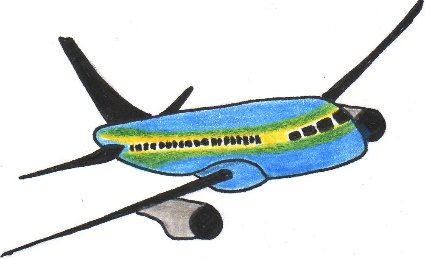 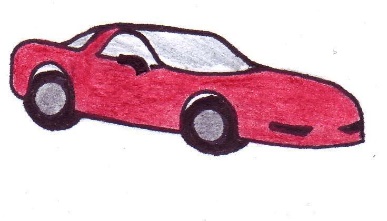 ________________________________				________________________________________________________________				________________________________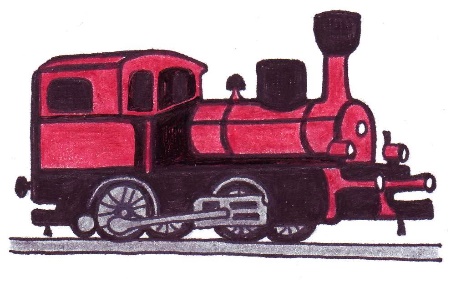 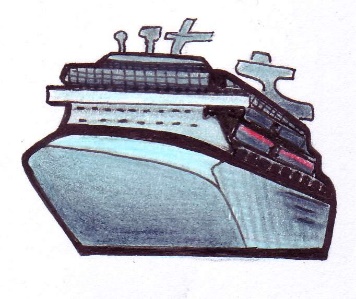 ________________________________				________________________________________________________________				________________________________Name: ____________________________    Surname: ____________________________    Nber: ____   Grade/Class: _____Name: ____________________________    Surname: ____________________________    Nber: ____   Grade/Class: _____Name: ____________________________    Surname: ____________________________    Nber: ____   Grade/Class: _____Assessment: _____________________________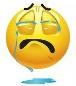 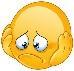 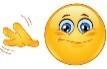 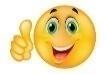 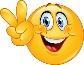 Date: ___________________________________________________    Date: ___________________________________________________    Assessment: _____________________________Teacher’s signature:___________________________Parent’s signature:___________________________